										Date/Tarih:To the Directorate of Yıldız Technical University, School of Foreign Languages /Yıldız Teknik Üniversitesi Yabancı Diller Yüksekokul Müdürlüğüne,:I would like my paper of the Proficiency Exam held on …../……/ 20.... to be re-evaluated /…../……/ 20.... tarihinde düzenlenen Yeterlilik Sınav kağıdımın tekrar değerlendirilmesini arz ederim.Yours Sincerely / Saygılarımla,						Signature / İmza:Phone-Email /Telefon-Eposta:To be filled in by the student / Öğrenci tarafından doldurulacaktır:Name & Surname / Ad & Soyad:School Number / Öğrenci Numarası:Exam Venue / Sınav Yeri: Building / Bina:			       Room / Sınıf:Exam Score / Sınav Puan: MC (Multiple Choice) / Çoktan Seçmeli     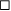 			       W (Writing) / Kompozisyon                       			       T (Total) / Toplam                                       ---------------------------------------------------------------------------------------------------------------------------To be filled in by the Objection Committee / İtiraz Komitesi tarafından doldurulacaktır:Date of Response / Cevap Tarihi: …../……/ 20....Student’s paper is re-evaluated and / Öğrencinin kâğıdı tekrar değerlendirilmiş veCorrection made / Düzeltme yapılmıştır:         No correction made / Düzeltme yapılmamıştır:       Student’s corrected score / Öğrencinin yeni puanı:_____Signature / İmza: